TOS 4.2 tnas.link Certificate expired SolutionApplicable system version: TOS 4Step 1 ：Download the compressed certificate package and decompress it using the 				decompression tool.Download link: https://download3.terra-master.com/Utilities/tnas.onlie/Certificate.rar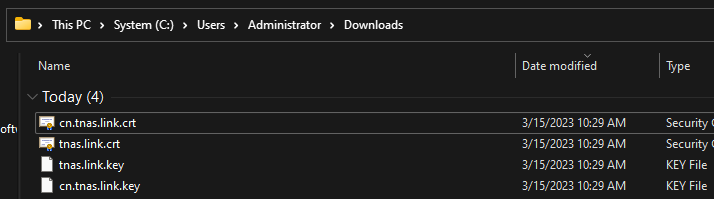 Step 2: Upload the global server certificate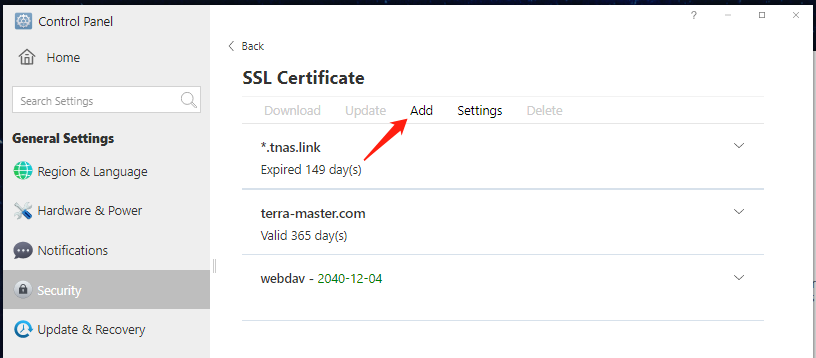 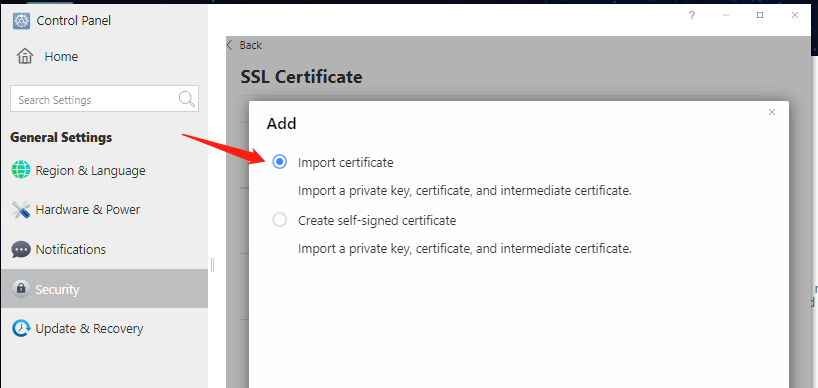 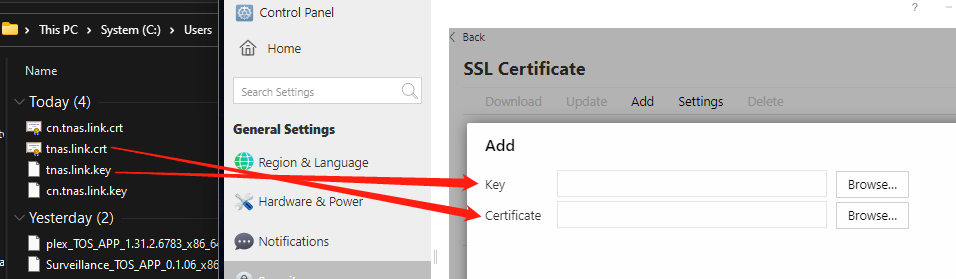 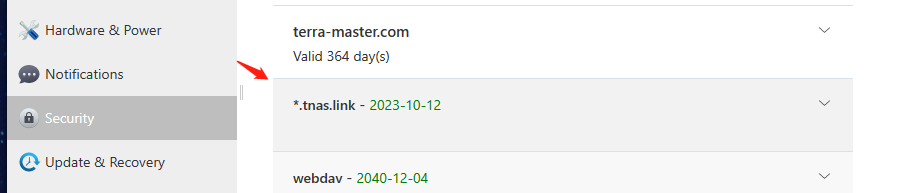 Step 3: Log in to ssh and run the following commands：mv /etc/ssls/\*.tnas.link.crt /etc/nginx/ssl/tnas.link.crtmv /etc/ssls/\*.tnas.link.key /etc/nginx/ssl/tnas.link.keyHow to use SSH login terminal: https://forum.terra-master.com/en/viewtopic.php?f=78&t=2350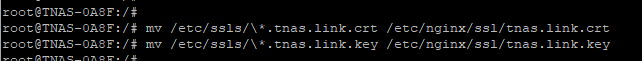 Step 4: Upload the Chinese server certificate.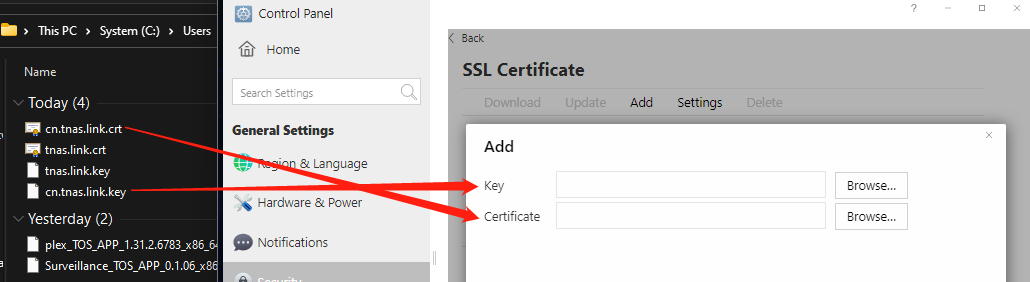 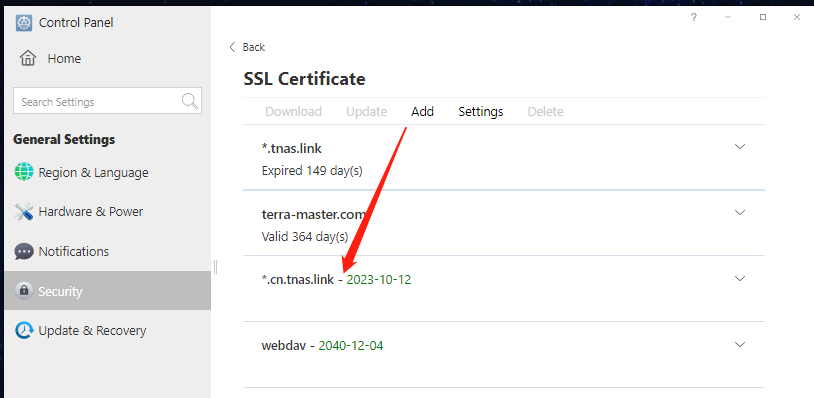 Step 5: Log in to ssh and run the following commands：mv /etc/ssls/\*.cn.tnas.link.key /etc/nginx/ssl/cn.tnas.link.keymv /etc/ssls/\*.cn.tnas.link.crt /etc/nginx/ssl/cn.tnas.link.crtHow to use SSH login terminal: https://forum.terra-master.com/en/viewtopic.php?f=78&t=2350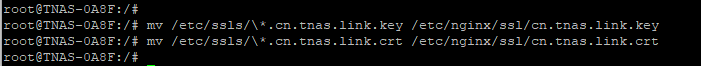 Step 6: Change the permission of the uploaded certificatechmod 755 /etc/nginx/ssl/*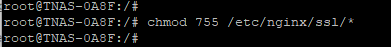 Step 7: Select Global Server and re-enable TNAS.online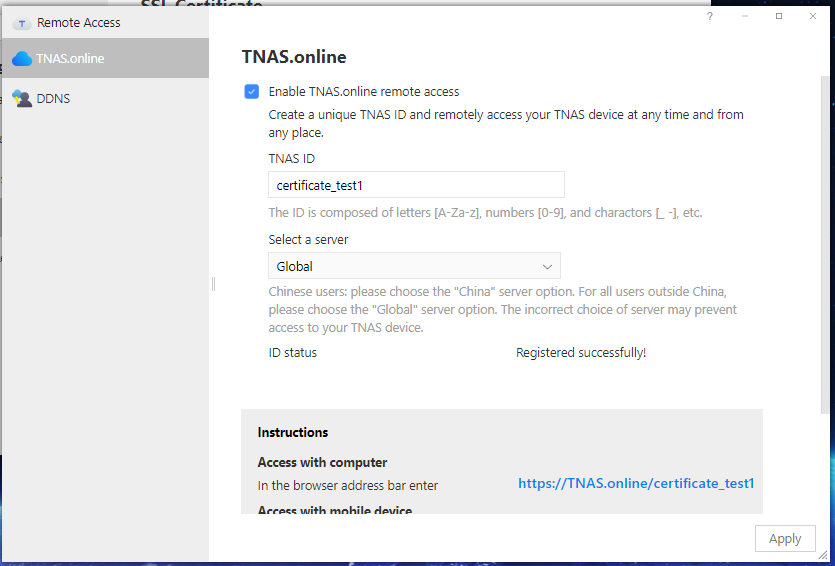 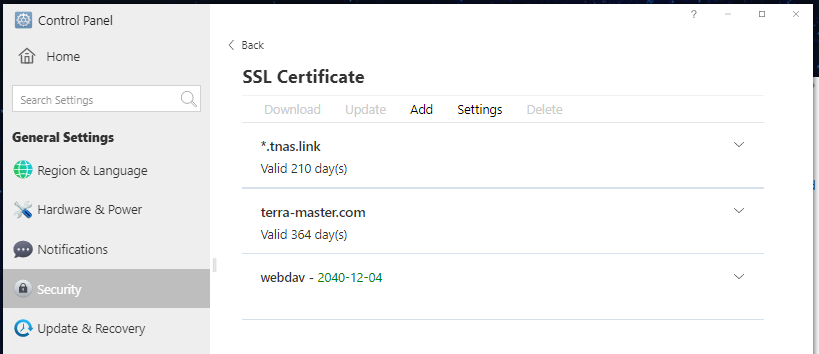 Step 8: Select the Chinese server and re-enable TNAS.online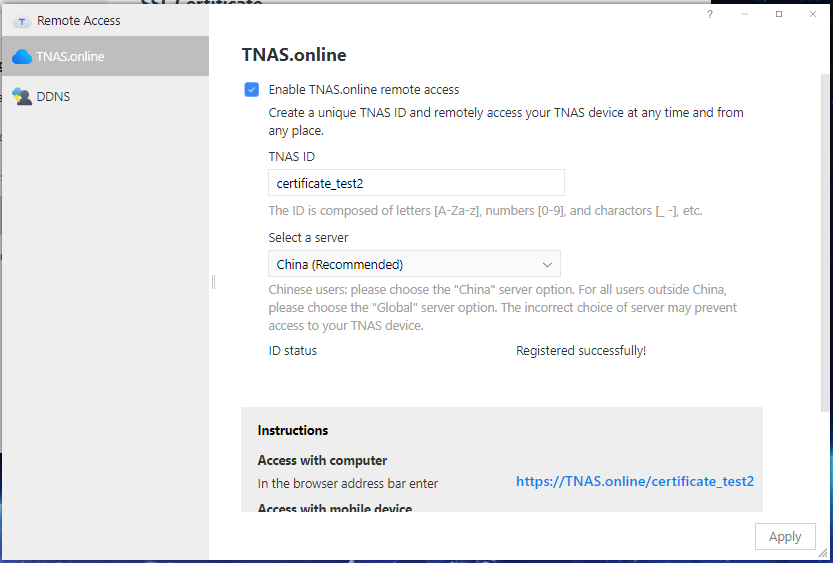 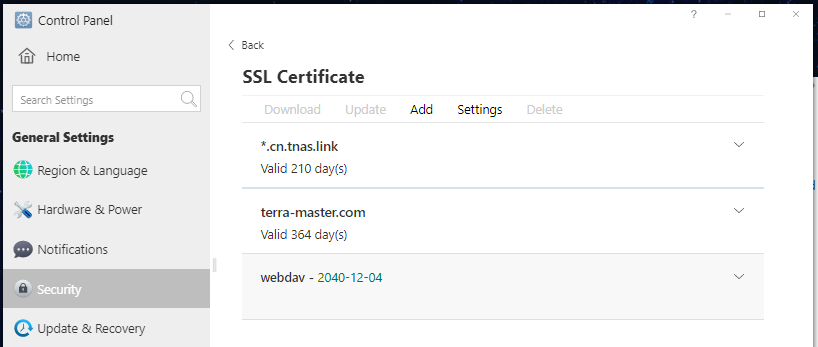 